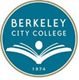 Chairs Council                 Date: November 3, 2023                       Location: TLC (room 341)Zoom Link:  https://peralta-edu.zoom.us/j/84997782187                  Time: 1:30-3:30Chair: Ari KrupnickMinutes of Meeting – November 3, 2023Agenda:Meeting adjourned: 3:04Minutes taken by: Jenny Lowood_ x _American Sign Language - Jenny Gough_x_Arts and Cultural Studies – Ari Krupnick_x_CIS/Business/Econ: Paramsothy Thananjeyan___Counseling – Luis Chavez_x_English - Adán Olmedo_x_English - Jenny Lowood_x_ESOL – Sepi Hosseini_x_Library – Jenny Yap_x_Math – Claudia Abadia_x_Modern Languages - Fabian Banga __MMART – Mary Clarke-Miller_x_MMART – George Peterson_x_Science/Bio/Chemistry – Barbara Des Rochers_x_Science/Bio/Chemistry - Sam Gillette_x_Science/Bio/Chemistry – Randy Yang_x_Social Sciences - Tim Rose
Also in attendance: Lilia Chavez, Chris Lewis, Kuni HayTime Agenda Topics Facilitators  Minutes/Notes  1:30Call to OrderAri KrupnickTim moved approval of the agenda; Barbara seconded; the motion passed unanimously.Tim moved approval of the minutes; Barbara seconded; the motion passed unanimously.1:30-1:35Approval: Agenda, and Minutes from 10/27/23Ari Krupnick1:35-1:50Faculty Prioritization for 24-25Adjusting Data RubricAri KrupnickAri shared the data rubric in order to bring up the need to adjust question 2; concerns about this question have come up in email discussions between Chris Lewis and several of the department chairs.   Several people have recommended ensuring that the number of full-time faculty members in the department reflects the facts we know about how many full-time people will be in the department in the coming year.Jenny moved to cut the words “full-time instructor” from #1; Tim seconded.  The motion passed unanimously.- 10 yes, 0 noBarbara des Rochers moved to change the language in question #2 to “ for the current academic year” instead of including the semesters. Jenny Lowood second.  The motion passed unanimously.HR has indicated that they want us to be completed with our prioritization process by December.  They will post and recruit for positions in January.  The first interviews will be in March and the second in April, with Board approval scheduled for May.1:50-2:00CalGETCKuni HayKuni shared her appreciation for the chairs working with the deans in relation to their schedules and how they relate to academic pathways.  She encourages chairs to use the APU process to identify courses that should be removed from the curriculum.2:00-2:20Spring 24 ScheduleChris Lewis/Lilia CelhayLilia shared that she and Chris have been working hard with the chairs to work within their allocations.  She thanked the department chairs for their work in scheduling.  2:20-2:30APUsKuni Hay/Chris Lewis/Lilia CelhayThis is a reminder to complete the APUs by November 30.  Any chairs who need additional support relating to data should contact Phoumy.2:30AnnouncementsNext Meeting: 11/17/23Jenny Yap mentioned to chairs that part-timers in the library are not accruing sick leave.  She suggested that chairs check with their part-timers about whether they’re receiving sick leave hours properly.2:35Meeting Adjourned